ΔΙΑΤΑΡΑΧΕΣ ΛΟΓΟΥ ΚΑΙ ΟΜΙΛΙΑΣ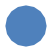 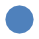 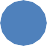 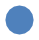 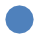 Σύντομη ανασκόπηση του Λόγου & της ΟμιλίαςΠοιες είναι οι διαφορές τους;	Είδη των διαταραχώνΧαρακτηριστικά Α.Γ.Δ.	Προτάσεις ενδοσχολικά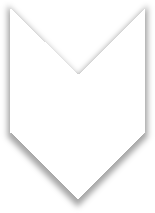 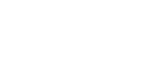 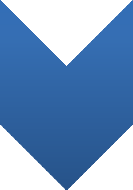 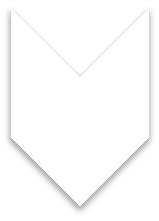 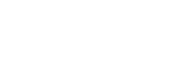 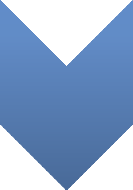 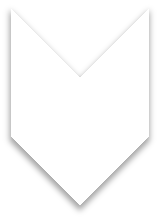 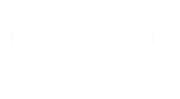 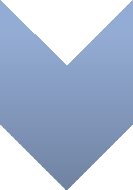 